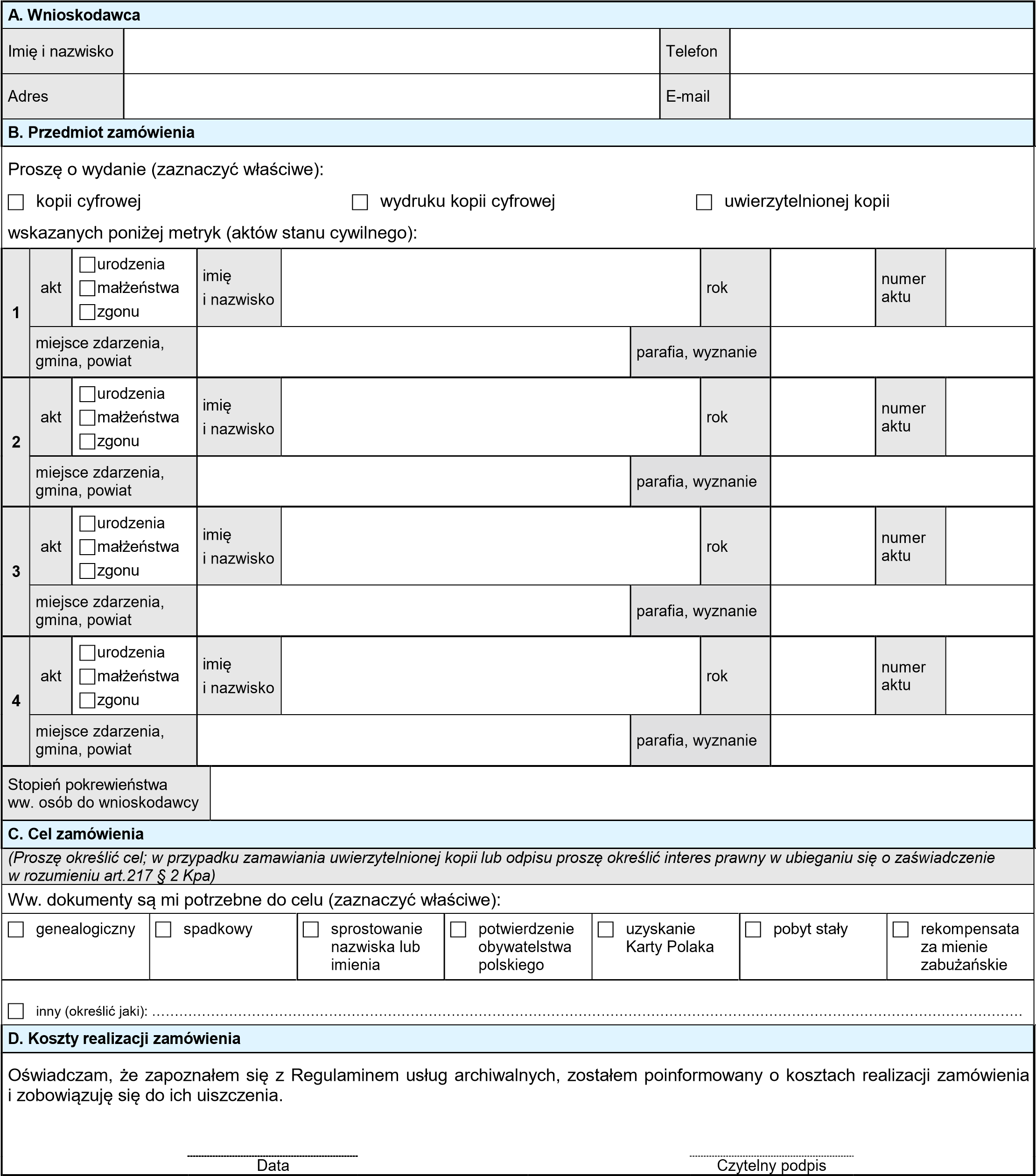 Formularz proszę wypełnić czytelnie, drukowanymi literami, zgodnie z opisem pólNa jednym formularzu może znajdować się zapytanie dotyczące jednej rodzinyW przypadku wniosku składanego w imieniu innej osoby należy wykazać interes prawny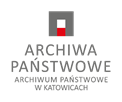 Wniosek o poszukiwania aktu stanu cywilnegoPotwierdzenie wpływu(wypełnia Archiwum)